All Saints’ Alton Priors Donation Form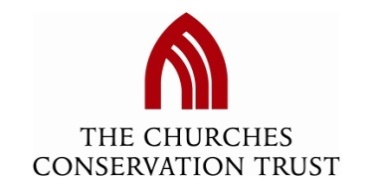 If you have any questions please contact us:  0800 206 1463 supporters@thecct.org.uk  Donor’s details:Title……….   First Name:……………………    last Name: ……………………………………………….Address:…………………………………………………………………………………………………………….……………………………………….……………   Post Code: ………………………………………………...Daytime telephone: ………………………… Email:………………………………………………………….I would like to make a gift of:			 £25	 £50		 £100	 Other amount :	all donations sent via this form will go to the All Saints’ roof appeal fundWe would like to let you know how your membership is helping to save historic churches at risk. 	Please tick this box if you are happy to receive emails from the CCT with 	information on our conservation work, fundraising appeals and events. 	Please tick this box if you are happy for Music for awhile to know you have 	donated to this Campaign for All saints’, alton PriorsPlease tick one payment method: 	Cheque: make all cheques payable to ‘The Churches Conservation Trust’. 	Credit/Debit Card (we are unable to accept American Express)  	fill in your card details below Card no:  --- 	Expiry date: _____/_____Cardholder’s name: ________________________  Cardholder’s signature: ____________________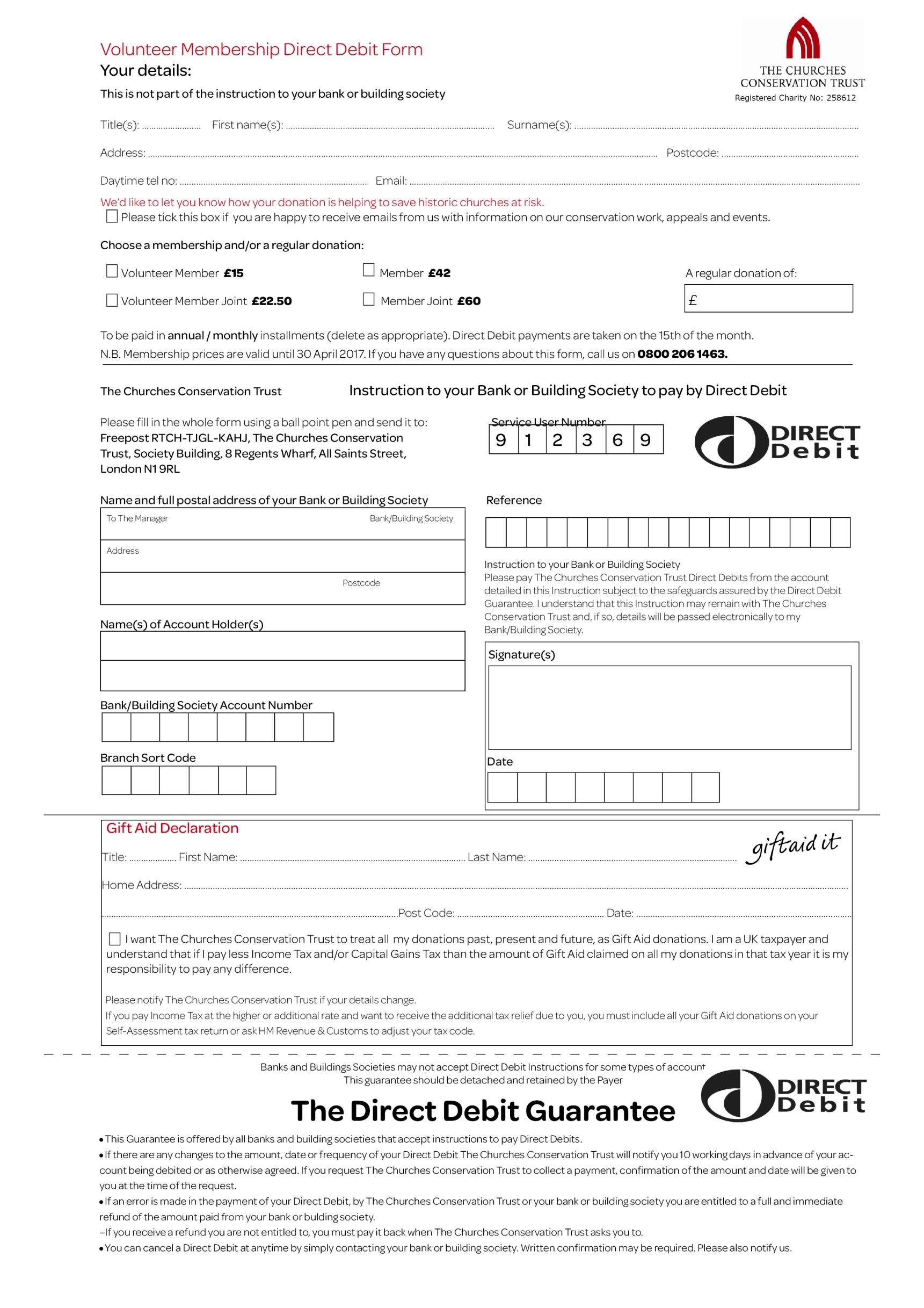 Please send your completed form to:The Development Team, The Churches Conservation Trust, Society Building, 8 All Saints Street,  London  N1 9RLOffice Use OnlySerial Number:GAD Number:Source Code:Destination Code: